ПОЯСНИТЕЛЬНАЯ ЗАПИСКА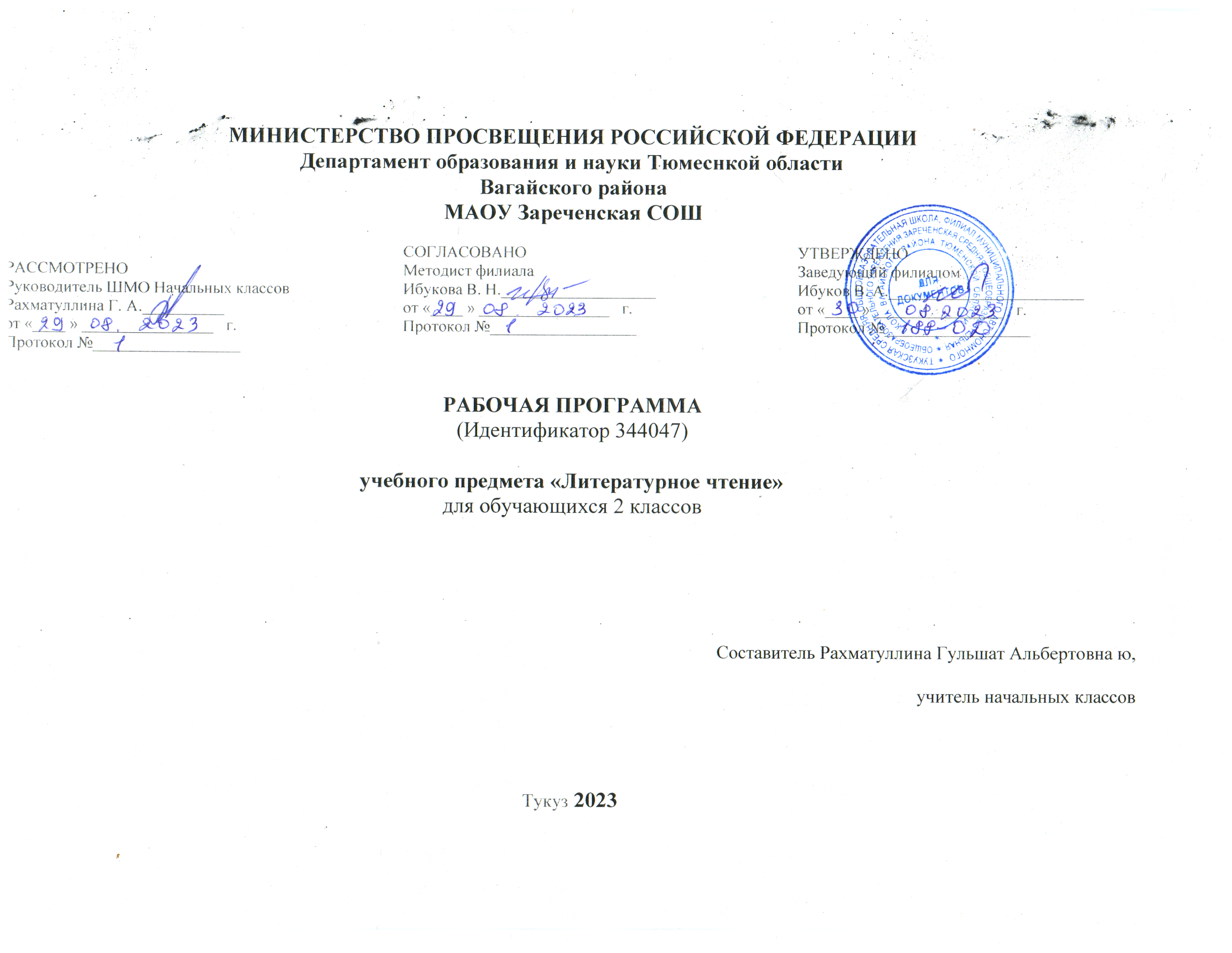 Рабочая программа по учебному предмету «Литературное чтение» (предметная область «Русский язык и литературное чтение») соответствует Федеральной рабочей программе по учебному предмету «Литературное чтение» и включает пояснительную записку, содержание обучения, планируемые результаты освоения программы по литературному чтению. Пояснительная записка отражает общие цели и задачи изучения литературного чтения, место в структуре учебного плана, а также подходы к отбору содержания и планируемым результатам.Содержание обучения представлено тематическими блоками, которые предлагаются для обязательного изучения в каждом классе на уровне начального общего образования. Содержание обучения в каждом классе завершается перечнем универсальных учебных действий (познавательных, коммуникативных, регулятивных), которые возможно формировать средствами литературного чтения с учётом возрастных особенностей обучающихся.Планируемые результаты освоения программы по литературному чтению включают личностные, метапредметные результаты за период обучения, а также предметные достижения обучающегося за каждый год обучения на уровне начального общего образования.
ОБЩАЯ ХАРАКТЕРИСТИКА УЧЕБНОГО ПРЕДМЕТА «ЛИТЕРАТУРНОЕ ЧТЕНИЕ»Программа по литературному чтению на уровне начального общего образования составлена на основе требований к результатам освоения программы начального общего образования ФГОС НОО, а также ориентирована на целевые приоритеты духовно-нравственного развития, воспитания и социализации обучающихся, сформулированные в федеральной рабочей программе воспитания.Литературное чтение – один из ведущих учебных предметов уровня начального общего образования, который обеспечивает, наряду с достижением предметных результатов, становление базового умения, необходимого для успешного изучения других предметов и дальнейшего обучения, читательской грамотности и закладывает основы интеллектуального, речевого, эмоционального, духовно-нравственного развития обучающихся.Литературное чтение призвано ввести обучающегося в мир художественной литературы, обеспечить формирование навыков смыслового чтения, способов и приёмов работы с различными видами текстов и книгой, знакомство с детской литературой и с учётом этого направлен на общее и литературное развитие обучающегося, реализацию творческих способностей обучающегося, а также на обеспечение преемственности в изучении систематического курса литературы.ЦЕЛИ ИЗУЧЕНИЯ УЧЕБНОГО ПРЕДМЕТА «ЛИТЕРАТУРНОЕ ЧТЕНИЕ»Приоритетная цель обучения литературному чтению – становление грамотного читателя, мотивированного к использованию читательской деятельности как средства самообразования и саморазвития, осознающего роль чтения в успешности обучения и повседневной жизни, эмоционально откликающегося на прослушанное или прочитанное произведение.Приобретённые обучающимися знания, полученный опыт решения учебных задач, а также сформированность предметных и универсальных действий в процессе изучения литературного чтения станут фундаментом обучения на уровне основного общего образования, а также будут востребованы в жизни.Достижение цели изучения литературного чтения определяется решением следующих задач:формирование у обучающихся положительной мотивации к систематическому чтению и слушанию художественной литературы и произведений устного народного творчества;достижение необходимого для продолжения образования уровня общего речевого развития;осознание значимости художественной литературы и произведений устного народного творчества для всестороннего развития личности человека;первоначальное представление о многообразии жанров художественных произведений и произведений устного народного творчества;овладение элементарными умениями анализа и интерпретации текста, осознанного использования при анализе текста изученных литературных понятий в соответствии с представленными предметными результатами по классам;овладение техникой смыслового чтения вслух, «про себя» (молча) и текстовой деятельностью, обеспечивающей понимание и использование информациидля решения учебных задач.Программа по литературному чтению представляет вариант распределения предметного содержания по годам обучения с характеристикой планируемых результатов. Содержание программы по литературному чтению раскрывает следующие направления литературного образования обучающегося: речевая и читательская деятельности, круг чтения, творческая деятельность.В основу отбора произведений для литературного чтения положены общедидактические принципы обучения: соответствие возрастным возможностям и особенностям восприятия обучающимися фольклорных произведений и литературных текстов; представленность в произведениях нравственно-эстетических ценностей, культурных традиций народов России, отдельных произведений выдающихся представителей мировой детской литературы.Важным принципом отбора содержания программы по литературному чтению является представленность разных жанров, видов и стилей произведений, обеспечивающих формирование функциональной литературной грамотности обучающегося, а также возможность достижения метапредметных результатов, способности обучающегося воспринимать различные учебные тексты при изучении других предметов учебного плана начального общего образования.Планируемые результаты изучения литературного чтения включают личностные, метапредметные результаты за период обучения, а также предметные достижения обучающегося за каждый год обучения на уровне начального общего образования.МЕСТО УЧЕБНОГО ПРЕДМЕТА «ЛИТЕРАТУРНОЕ ЧТЕНИЕ» В УЧЕБНОМ ПЛАНЕПредмет «Литературное чтение» преемственен по отношению к предмету «Литература», который изучается в основной школе.На литературное чтение в 1 классе отводится 99 часа (из них ‌не менее 80 часов‌ составляет вводный интегрированный учебный курс «Обучение грамоте»), во 2-4 классах по 102 часов (3 часа в неделю в каждом классе).СОДЕРЖАНИЕ УЧЕБНОГО ПРЕДМЕТА2 КЛАССО нашей Родине. Круг чтения: произведения о Родине (на примере не менее трёх стихотворений И. С. Никитина, Ф. П. Савинова, А. А. Прокофьева ‌и др.‌). Патриотическое звучание произведений о родном крае и природе. Отражение в произведениях нравственно-этических понятий: любовь к Родине, родному краю, Отечеству. Анализ заголовка, соотнесение его с главной мыслью и идеей произведения. Иллюстрация к произведению как отражение эмоционального отклика на произведение. Отражение темы. Родины в изобразительном искусстве (пейзажи И. И. Левитана, И. И. Шишкина, В. Д. Поленова ‌и др.‌).Произведения для чтения: И.С. Никитин «Русь», Ф.П. Савинов «Родина», А.А. Прокофьев «Родина» ‌и другие (по выбору)‌.Фольклор (устное народное творчество). Произведения малых жанров фольклора (потешки, считалки, пословицы, скороговорки, небылицы, загадки по выбору). Шуточные фольклорные произведения – скороговорки, небылицы. Особенности скороговорок, их роль в речи. Игра со словом, «перевёртыш событий» как основа построения небылиц. Ритм и счёт – основные средства выразительности и построения считалки. Народные песни, их особенности. Загадка как жанр фольклора, тематические группы загадок. Сказка – выражение народной мудрости, нравственная идея фольклорных сказок. Особенности сказок разного вида (о животных, бытовые, волшебные). Особенности сказок о животных: сказки народов России. Бытовая сказка: герои, место действия, особенности построения и языка. Диалог в сказке. Понятие о волшебной сказке (общее представление): наличие присказки, постоянные эпитеты, волшебные герои. Фольклорные произведения народов России: отражение в сказках народного быта и культуры.Произведения для чтения: потешки, считалки, пословицы, скороговорки, загадки, народные песни, русская народная сказка «Каша из топора», русская народная сказка «У страха глаза велики», русская народная сказка «Зимовье зверей», русская народная сказка «Снегурочка», сказки народов России ‌(1-2 произведения) и другие.‌Звуки и краски родной природы в разные времена года. Тема природы в разные времена года (осень, зима, весна, лето) в произведениях литературы ‌(по выбору, не менее пяти авторов)‌. Эстетическое восприятие явлений природы (звуки, краски времён года). Средства выразительности при описании природы: сравнение и эпитет. Настроение, которое создаёт пейзажная лирика. Иллюстрация как отражение эмоционального отклика на произведение. Отражение темы «Времена года» в картинах художников (на примере пейзажей И. И. Левитана, В. Д. Поленова, А. И. Куинджи, И. И. Шишкина ‌и др.‌) и музыкальных произведениях (например, произведения П. И. Чайковского, А. Вивальди ‌и др.‌). Произведения для чтения: А.С. Пушкин «Уж небо осенью дышало…», «Вот север, тучи нагоняя…», А.А. Плещеев «Осень», А.К. Толстой «Осень. Обсыпается наш сад…», М.М. Пришвин «Осеннее утро», Г.А. Скребицкий «Четыре художника», Ф.И. Тютчев «Чародейкою Зимою», «Зима недаром злится», И.С. Соколов-Микитов «Зима в лесу», С.А. Есенин «Поёт зима – аукает…», И.З. Суриков «Лето» ‌и другие‌.О детях и дружбе. Круг чтения: тема дружбы в художественном произведении (расширение круга чтения: не менее четырёх произведений Н.Н. Носова, В.А. Осеевой, В.Ю. Драгунского, В.В. Лунина ‌и др.‌). Отражение в произведениях нравственно-этических понятий: дружба, терпение, уважение, помощь друг другу. Главная мысль произведения. Герой произведения (введение понятия «главный герой»), его характеристика (портрет), оценка поступков.Произведения для чтения: Л.Н. Толстой «Филиппок», Е.А. Пермяк «Две пословицы», Ю.И. Ермолаев «Два пирожных», В.А. Осеева «Синие листья», Н.Н. Носов «На горке», «Заплатка», А.Л. Барто «Катя», В.В. Лунин «Я и Вовка», В.Ю. Драгунский «Тайное становится явным» ‌и другие (по выбору)‌.Мир сказок. Фольклорная (народная) и литературная (авторская) сказка: «бродячие» сюжеты (произведения по выбору, не менее четырёх). Фольклорная основа авторских сказок: сравнение сюжетов, героев, особенностей языка. Составление плана произведения: части текста, их главные темы. Иллюстрации, их значение в раскрытии содержания произведения.Произведения для чтения: народная сказка «Золотая рыбка», А.С. Пушкин «Сказка о рыбаке и рыбке», народная сказка «Морозко», В.Ф. Одоевский «Мороз Иванович», В.И. Даль «Девочка Снегурочка» ‌и другие‌.О братьях наших меньших. Жанровое многообразие произведений о животных (песни, загадки, сказки, басни, рассказы, стихотворения; произведения по выбору, не менее пяти авторов). Дружба людей и животных – тема литературы (произведения Е. И. Чарушина, В. В. Бианки, С. В. Михалкова, Б. С. Житкова, М. М. Пришвина ‌и др.‌). Отражение образов животных в фольклоре (русские народные песни, загадки, сказки). Герои стихотворных и прозаических произведений о животных. Описание животных в художественном и научно-познавательном тексте. Нравственно-этические понятия: отношение человека к животным (любовь и забота). Особенности басни как жанра литературы, прозаические и стихотворные басни (на примере произведений И. А. Крылова, Л. Н. Толстого). Мораль басни как нравственный урок (поучение). Знакомство с художниками-иллюстраторами, анималистами (без использования термина): Е. И. Чарушин, В. В. Бианки.Произведения для чтения: И.А. Крылов «Лебедь, Щука и Рак», Л.Н. Толстой «Лев и мышь», М.М. Пришвин «Ребята и утята», Б.С. Житков «Храбрый утёнок», В.Д. Берестов «Кошкин щенок», В.В. Бианки «Музыкант», Е.И. Чарушин «Страшный рассказ», С.В. Михалков «Мой щенок» ‌и другие (по выбору)‌.О наших близких, о семье. Тема семьи, детства, взаимоотношений взрослых и детей в творчестве писателей и фольклорных произведениях ‌(по выбору)‌. Отражение нравственных семейных ценностей в произведениях о семье: любовь и сопереживание, уважение и внимание к старшему поколению, радость общения и защищённость в семье. Тема художественных произведений: Международный женский день, День Победы.Произведения для чтения: Л.Н. Толстой «Отец и сыновья», А.А. Плещеев «Песня матери», В.А. Осеева «Сыновья», С.В. Михалков «Быль для детей», С.А. Баруздин «Салют» ‌и другое (по выбору)‌.Зарубежная литература. Круг чтения: литературная (авторская) сказка ‌(не менее двух произведений)‌: зарубежные писатели-сказочники (Ш. Перро, Х.-К. Андерсен ‌и др.‌). Характеристика авторской сказки: герои, особенности построения и языка. Сходство тем и сюжетов сказок разных народов. Составление плана художественного произведения: части текста, их главные темы. Иллюстрации, их значение в раскрытии содержания произведения.Произведения для чтения: Ш. Перро «Кот в сапогах», Х.-К. Андерсен «Пятеро из одного стручка» ‌и другие (по выбору)‌.Библиографическая культура (работа с детской книгой и справочной литературой). Книга как источник необходимых знаний. Элементы книги: содержание или оглавление, аннотация, иллюстрация. Выбор книг на основе рекомендательного списка, тематические картотеки библиотеки. Книга учебная, художественная, справочная.Изучение литературного чтения во 2 классе способствует освоению на пропедевтическом уровне ряда универсальных учебных действий: познавательных универсальных учебных действий, коммуникативных универсальных учебных действий, регулятивных универсальных учебных действий, совместной деятельности.Базовые логические и исследовательские действия как часть познавательных универсальных учебных действий способствуют формированию умений:читать вслух целыми словами без пропусков и перестановок букв и слогов доступные по восприятию и небольшие по объёму прозаические и стихотворные произведения (без отметочного оценивания);сравнивать и группировать различные произведения по теме (о Родине,о родной природе, о детях, о животных, о семье, о чудесах и превращениях),по жанрам (произведения устного народного творчества, сказка (фольклорнаяи литературная), рассказ, басня, стихотворение);характеризовать (кратко) особенности жанров (произведения устного народного творчества, литературная сказка, рассказ, басня, стихотворение);анализировать текст сказки, рассказа, басни: определять тему, главную мысль произведения, находить в тексте слова, подтверждающие характеристику героя, оценивать его поступки, сравнивать героев по предложенному алгоритму, устанавливать последовательность событий (действий) в сказке и рассказе;анализировать текст стихотворения: называть особенности жанра (ритм, рифма), находить в тексте сравнения, эпитеты, слова в переносном значении, объяснять значение незнакомого слова с опорой на контекст и по словарю.Работа с информацией как часть познавательных универсальных учебных действий способствует формированию умений:соотносить иллюстрации с текстом произведения;ориентироваться в содержании книги, каталоге, выбирать книгу по автору, каталогу на основе рекомендованного списка;по информации, представленной в оглавлении, в иллюстрациях предполагать тему и содержание книги;пользоваться словарями для уточнения значения незнакомого слова.Коммуникативные универсальные учебные действия способствуют формированию умений:участвовать в диалоге: отвечать на вопросы, кратко объяснять свои ответы, дополнять ответы других участников, составлять свои вопросы и высказыванияна заданную тему;пересказывать подробно и выборочно прочитанное произведение;обсуждать (в парах, группах) содержание текста, формулировать (устно) простые выводы на основе прочитанного (прослушанного) произведения;описывать (устно) картины природы;сочинять по аналогии с прочитанным загадки, рассказы, небольшие сказки;участвовать в инсценировках и драматизации отрывков из художественных произведений.Регулятивные универсальные учебные действия способствуют формированию умений:оценивать своё эмоциональное состояние, возникшее при прочтении (слушании) произведения;удерживать в памяти последовательность событий прослушанного (прочитанного) текста;контролировать выполнение поставленной учебной задачи при чтении(слушании) произведения;проверять (по образцу) выполнение поставленной учебной задачи.Совместная деятельность способствует формированию умений:выбирать себе партнёров по совместной деятельности;распределять работу, договариваться, приходить к общему решению, отвечать за общий результат работы.ПЛАНИРУЕМЫЕ ОБРАЗОВАТЕЛЬНЫЕ РЕЗУЛЬТАТЫИзучение литературного чтения в 1-4 классах направлено на достижение обучающимися личностных, метапредметных и предметных результатов освоения учебного предмета.ЛИЧНОСТНЫЕ РЕЗУЛЬТАТЫЛичностные результаты освоения программы предмета «Литературное чтение» достигаются в процессе единства учебной и воспитательной деятельности, обеспечивающей позитивную динамику развития личности младшего школьника, ориентированную на процессы самопознания, саморазвития и самовоспитания. Личностные результаты освоения программы предмета «Литературное чтение» отражают освоение младшими школьниками социально значимых норм и отношений, развитие позитивного отношения обучающихся к общественным, традиционным, социокультурным и духовно-нравственным ценностям, приобретение опыта применения сформированных представлений и отношений на практике.Гражданско-патриотическое воспитание:становление ценностного отношения к своей Родине – России, малой родине, проявление интереса к изучению родного языка, истории и культуре Российской Федерации, понимание естественной связи прошлого и настоящего в культуре общества;осознание своей этнокультурной и российской гражданской идентичности, сопричастности к прошлому, настоящему и будущему своей страны и родного края, проявление уважения к традициям и культуре своего и других народов в процессе восприятия и анализа произведений выдающихся представителей русской литературы и творчества народов России;первоначальные представления о человеке как члене общества, о правах и ответственности, уважении и достоинстве человека, о нравственно-этических нормах поведения и правилах межличностных отношений.Духовно-нравственное воспитание:освоение опыта человеческих взаимоотношений, признаки индивидуальности каждого человека, проявление сопереживания, уважения, любви, доброжелательности и других моральных качеств к родным, близким и чужим людям, независимо от их национальности, социального статуса, вероисповедания;осознание этических понятий, оценка поведения и поступков персонажей художественных произведений в ситуации нравственного выбора;выражение своего видения мира, индивидуальной позиции посредством накопления и систематизации литературных впечатлений, разнообразных по эмоциональной окраске;неприятие любых форм поведения, направленных на причинение физического и морального вреда другим людям Эстетическое воспитание:проявление уважительного отношения и интереса к художественной культуре, к различным видам искусства, восприимчивость к разным видам искусства, традициям и творчеству своего и других народов, готовность выражать своё отношение в разных видах художественной деятельности;приобретение эстетического опыта слушания, чтения и эмоционально-эстетической оценки произведений фольклора и художественной литературы;понимание образного языка художественных произведений, выразительных средств, создающих художественный образ.Трудовое воспитание:осознание ценности труда в жизни человека и общества, ответственное потребление и бережное отношение к результатам труда, навыки участия в различных видах трудовой деятельности, интерес к различным профессиям.Экологическое воспитание:бережное отношение к природе, осознание проблем взаимоотношений человека и животных, отражённых в литературных произведениях;неприятие действий, приносящих ей вред.Ценности научного познания:ориентация в деятельности на первоначальные представления о научной картине мира, понимание важности слова как средства создания словесно-художественного образа, способа выражения мыслей, чувств, идей автора;овладение смысловым чтением для решения различного уровня учебных и жизненных задач;потребность в самостоятельной читательской деятельности, саморазвитии средствами литературы, развитие познавательного интереса, активности, инициативности, любознательности и самостоятельности в познании произведений фольклора и художественной литературы, творчества писателей.
МЕТАПРЕДМЕТНЫЕ РЕЗУЛЬТАТЫВ результате изучения предмета «Литературное чтение» в начальной школе у обучающихся будут сформированы познавательные универсальные учебные действия:базовые логические действия:сравнивать произведения по теме, главной мысли (морали), жанру, соотносить произведение и его автора, устанавливать основания для сравнения произведений, устанавливать аналогии;объединять произведения по жанру, авторской принадлежности;определять существенный признак для классификации, классифицировать произведения по темам, жанрам и видам;находить закономерности и противоречия при анализе сюжета (композиции), восстанавливать нарушенную последовательность событий (сюжета), составлять аннотацию, отзыв по предложенному алгоритму;выявлять недостаток информации для решения учебной (практической) задачи на основе предложенного алгоритма;устанавливать причинно-следственные связи в сюжете фольклорного и художественного текста, при составлении плана, пересказе текста, характеристике поступков героев;базовые исследовательские действия:определять разрыв между реальным и желательным состоянием объекта (ситуации) на основе предложенных учителем вопросов;формулировать с помощью учителя цель, планировать изменения объекта, ситуации;сравнивать несколько вариантов решения задачи, выбирать наиболее подходящий (на основе предложенных критериев);проводить по предложенному плану опыт, несложное исследование по установлению особенностей объекта изучения и связей между объектами (часть – целое, причина – следствие);формулировать выводы и подкреплять их доказательствами на основе результатов проведённого наблюдения (опыта, классификации, сравнения, исследования);прогнозировать возможное развитие процессов, событий и их последствия в аналогичных или сходных ситуациях;работа с информацией:выбирать источник получения информации;согласно заданному алгоритму находить в предложенном источнике информацию, представленную в явном виде;распознавать достоверную и недостоверную информацию самостоятельно или на основании предложенного учителем способа её проверки;соблюдать с помощью взрослых (учителей, родителей (законных представителей) правила информационной безопасности при поиске информации в сети Интернет;анализировать и создавать текстовую, видео, графическую, звуковую информацию в соответствии с учебной задачей;самостоятельно создавать схемы, таблицы для представления информации.К концу обучения в начальной школе у обучающегося формируются коммуникативные универсальные учебные действия:общение:воспринимать и формулировать суждения, выражать эмоции в соответствии с целями и условиями общения в знакомой среде;проявлять уважительное отношение к собеседнику, соблюдать правила ведения диалога и дискуссии;признавать возможность существования разных точек зрения;корректно и аргументированно высказывать своё мнение;строить речевое высказывание в соответствии с поставленной задачей;создавать устные и письменные тексты (описание, рассуждение, повествование);готовить небольшие публичные выступления;подбирать иллюстративный материал (рисунки, фото, плакаты) к тексту выступления.К концу обучения в начальной школе у обучающегося формируются регулятивные универсальные учебные действия:самоорганизация:планировать действия по решению учебной задачи для получения результата;выстраивать последовательность выбранных действий;самоконтроль:устанавливать причины успеха/неудач учебной деятельности;корректировать свои учебные действия для преодоления ошибок.Совместная деятельность:формулировать краткосрочные и долгосрочные цели (индивидуальные с учётом участия в коллективных задачах) в стандартной (типовой) ситуации на основе предложенного формата планирования, распределения промежуточных шагов и сроков;принимать цель совместной деятельности, коллективно строить действия по её достижению: распределять роли, договариваться, обсуждать процесс и результат совместной работы;проявлять готовность руководить, выполнять поручения, подчиняться;ответственно выполнять свою часть работы;оценивать свой вклад в общий результат;выполнять совместные проектные задания с опорой на предложенные образцы.ПРЕДМЕТНЫЕ РЕЗУЛЬТАТЫПредметные результаты освоения программы начального общего образования по учебному предмету «Литературное чтение» отражают специфику содержания предметной области, ориентированы на применение знаний, умений и навыков обучающимися в различных учебных ситуациях и жизненных условиях и представлены по годам обучения.2 КЛАССобъяснять важность чтения для решения учебных задач и применения в различных жизненных ситуациях: переходить от чтения вслух к чтению про себя в соответствии с учебной задачей, обращаться к разным видам чтения (изучающее, ознакомительное, поисковое выборочное, просмотровое выборочное), находить в фольклоре и литературных произведениях отражение нравственных ценностей, традиций, быта, культуры разных народов, ориентироваться в нравственно-этических понятиях в контексте изученных произведений;читать вслух целыми словами без пропусков и перестановок букв и слогов доступные по восприятию и небольшие по объёму прозаические и стихотворные произведения в темпе не менее 40 слов в минуту (без отметочного оценивания);читать наизусть с соблюдением орфоэпических и пунктуационных норм не менее 3 стихотворений о Родине, о детях, о семье, о родной природе в разные времена года;различать прозаическую и стихотворную речь: называть особенности стихотворного произведения (ритм, рифма);понимать содержание, смысл прослушанного/прочитанного произведения: отвечать и формулировать вопросы по фактическому содержанию произведения;различать и называть отдельные жанры фольклора (считалки, загадки, пословицы, потешки, небылицы, народные песни, скороговорки, сказки о животных, бытовые и волшебные) и художественной литературы (литературные сказки, рассказы, стихотворения, басни);владеть элементарными умениями анализа и интерпретации текста: определять тему и главную мысль, воспроизводить последовательность событий в тексте произведения, составлять план текста (вопросный, номинативный);описывать характер героя, находить в тексте средства изображения (портрет) героя и выражения его чувств, оценивать поступки героев произведения, устанавливать взаимосвязь между характером героя и его поступками, сравнивать героев одного произведения по предложенным критериям, характеризовать отношение автора к героям, его поступкам;объяснять значение незнакомого слова с опорой на контекст и с использованием словаря; находить в тексте примеры использования слов в прямом и переносном значении;осознанно применять для анализа текста изученные понятия (автор, литературный герой, тема, идея, заголовок, содержание произведения, сравнение, эпитет);участвовать в обсуждении прослушанного/прочитанного произведения: понимать жанровую принадлежность произведения, формулировать устно простые выводы, подтверждать свой ответ примерами из текста;пересказывать (устно) содержание произведения подробно, выборочно, от лица героя, от третьего лица;читать по ролям с соблюдением норм произношения, расстановки ударения, инсценировать небольшие эпизоды из произведения;составлять высказывания на заданную тему по содержанию произведения (не менее 5 предложений);сочинять по аналогии с прочитанным загадки, небольшие сказки, рассказы;ориентироваться в книге/учебнике по обложке, оглавлению, аннотации, иллюстрациям, предисловию, условным обозначениям;выбирать книги для самостоятельного чтения с учётом рекомендательного списка, используя картотеки, рассказывать о прочитанной книге;использовать справочную литературу для получения дополнительной информации в соответствии с учебной задачей.​ТЕМАТИЧЕСКОЕ ПЛАНИРОВАНИЕ2 КЛАССПОУРОЧНОЕ ПЛАНИРОВАНИЕ2 КЛАССУЧЕБНО-МЕТОДИЧЕСКОЕ ОБЕСПЕЧЕНИЕ ОБРАЗОВАТЕЛЬНОГО ПРОЦЕССАОБЯЗАТЕЛЬНЫЕ УЧЕБНЫЕ МАТЕРИАЛЫ ДЛЯ УЧЕНИКА​‌• Литературное чтение (в 2 частях), 1 класс/ Климанова Л.Ф., Горецкий В.Г., Виноградская Л.А., Акционерное общество «Издательство «Просвещение»
• Литературное чтение (в 2 частях), 2 класс/ Климанова Л.Ф., Горецкий В.Г., Голованова М.В. и другие, Акционерное общество «Издательство «Просвещение»
• Литературное чтение (в 2 частях), 3 класс/ Климанова Л.Ф., Горецкий В.Г., Голованова М.В. и другие, Акционерное общество «Издательство «Просвещение»
• Литературное чтение (в 2 частях), 4 класс/ Климанова Л.Ф., Горецкий В.Г., Голованова М.В. и другие, Акционерное общество «Издательство «Просвещение»‌​Литературное чтение. Предварительный контроль; текущий контроль; итоговый контроль. 1-4 класс; Бойкина М.В.​МЕТОДИЧЕСКИЕ МАТЕРИАЛЫ ДЛЯ УЧИТЕЛЯ- Федеральная рабочая программа начального общего образования предмета «Литературное чтение»
- Методическое письмо об использовании в образовательном процессе учебников УМК Литературное чтение, авт. Климанова Л. Ф., Горецкий В. Г., Голованова М. В.
- Антошин М.К. Грамотный читатель. Обучение смысловому чтению. 1-2 классы
https://shop.prosv.ru/gramotnyj-chitatel--obuchenie-smyslovomu-chteniyu---1-2-klassy15558
- Рабочие программы. Предметная линия учебников системы «Школа России». 1—4 классы : пособие для учителей общеобразоват. организаций / Л. Ф. Климанова, М. В. Бойкина. — М. : Просвещение, 2022. —128 с. — ISBN 978-5-09-031513-5.
Климанова Л.Ф., Горецкий В.Г., Виноградская Л.А., Литературное чтение (в 2 частях). Учебник. 1-4 класс. Акционерное общество «Издательство «Просвещение»;
Методическая разработка по литературному чтению к учебнику ""Литературное чтение" 1-4 класс УМК "Школа России"ЦИФРОВЫЕ ОБРАЗОВАТЕЛЬНЫЕ РЕСУРСЫ И РЕСУРСЫ СЕТИ ИНТЕРНЕТhttps://resh.edu.ru/subject/32/1/
https://uchi.ru/
https://urok.1sept.ru/ http://school-collection.edu.ru/
https://rosuchebnik.ru/metodicheskaja-pomosch/nachalnoe-https://infourok.ru/
https://nsportal.ru/
Библиотека интерактивных материалов https://urok.1c.ru/library/
https://multiurok.ru/id26261694/

№ п/пНаименование разделов и тем программыКоличество часовКоличество часовКоличество часовЭлектронные (цифровые) образовательные ресурсы№ п/пНаименование разделов и тем программыВсегоКонтрольные работыПрактические работыЭлектронные (цифровые) образовательные ресурсы1Фольклор (устное народное творчество)141Библиотека ЦОК https://m.edsoo.ru/f2a097d22Звуки и краски родной природы в разные времена года (осень)61Библиотека ЦОК https://m.edsoo.ru/f2a089863Мир сказок81Библиотека ЦОК https://m.edsoo.ru/f2a097d24О братьях наших меньших141Библиотека ЦОК https://m.edsoo.ru/f2a089865Звуки и краски родной природы в разные времена года (зима)101Библиотека ЦОК https://m.edsoo.ru/f2a097d26О детях и дружбе101Библиотека ЦОК https://m.edsoo.ru/f2a089867Звуки и краски родной природы в разные времена года (весна и лето)141Библиотека ЦОК https://m.edsoo.ru/f2a097d28О наших близких, о семье101Библиотека ЦОК https://m.edsoo.ru/f2a089869О нашей Родине41Библиотека ЦОК https://m.edsoo.ru/f2a097d210Зарубежная литература91Библиотека ЦОК https://m.edsoo.ru/f2a0898611Библиографическая культура (работа с детской книгой и справочной литературой)2Библиотека ЦОК https://m.edsoo.ru/f2a097d2Резервное времяРезервное время30ОБЩЕЕ КОЛИЧЕСТВО ЧАСОВ ПО ПРОГРАММЕОБЩЕЕ КОЛИЧЕСТВО ЧАСОВ ПО ПРОГРАММЕ102100№ п/пТема урокаКоличество часовКоличество часовКоличество часовДата изученияЭлектронные цифровые образовательные ресурсы№ п/пТема урокаВсегоКонтрольные работыПрактические работы1Выставка книг,прочитанныхлетом,рассказ«Любимаякнига».14.09.23Библиотека ЦОК https://m.edsoo.ru/f2a097d22Проект"Историякниги".15.09.23Библиотека ЦОК https://m.edsoo.ru/f2a089863 Устное народноетворчество. Пословицы ипоговорки.16.09.23Библиотека ЦОК https://m.edsoo.ru/f2a097d24Русскиенародныепесни. Потешки и прибаутки.111.09.23Библиотека ЦОК https://m.edsoo.ru/f2a089865 Скороговорки, считалки инебылицы.112.09.23Библиотека ЦОК https://m.edsoo.ru/f2a097d26 Загадки.1.13.09.23Библиотека ЦОК https://m.edsoo.ru/f2a089867 Народные сказки. Сказка «Петушок ибобовоезёрнышко».118.09.23Библиотека ЦОК https://m.edsoo.ru/f2a097d28 Сказка «У страха глазавелики»119.09.23Библиотека ЦОК https://m.edsoo.ru/f2a089869Сказка«Лисаитетерев».120.09.23Библиотека ЦОК https://m.edsoo.ru/f2a097d210Сказка«Кашаизтопора».125.09.23Библиотека ЦОК https://m.edsoo.ru/f2a0898611Сказка«Лисаижуравль».126.09.23Библиотека ЦОК https://m.edsoo.ru/f2a097d212Сказка«Гуси-лебеди».127.09.23Библиотека ЦОК https://m.edsoo.ru/f2a0898613Проверимсебя.12.10.23Библиотека ЦОК https://m.edsoo.ru/f2a097d214 Люблю природу русскую.Осень. Ф. Тютчев «Есть в осенипервоначальной…». К. Бальмонт "Поспеваетбрусника..".113.10.23Библиотека ЦОК https://m.edsoo.ru/f2a0898615 А. Плещеев "Осеньнаступила.." А. Фет «Ласточкипропали…».Осенниелистья14.10.23Библиотека ЦОК https://m.edsoo.ru/f2a097d216 В. Берестов «Хитрыегрибы». "Грибы" (изэнциклопедии).116.10.23Библиотека ЦОК https://m.edsoo.ru/f2a0898617М.Пришвин «Осеннееутро».117.10.23Библиотека ЦОК https://m.edsoo.ru/f2a097d218Проверимсебя. Чтоужезнаемиумеем.118.10.23Библиотека ЦОК https://m.edsoo.ru/f2a0898619  А. С. Пушкин "Улукоморьядубзеленый.."1123.10.23Библиотека ЦОК https://m.edsoo.ru/f2a097d220 А. С. Пушкин "Сказка орыбакеирыбке".124.10.23Библиотека ЦОК https://m.edsoo.ru/f2a0898621А . С. Пушкин "Сказка орыбакеирыбке".125.10.23Библиотека ЦОК https://m.edsoo.ru/f2a097d222 И.А. Крылов "Лебедь,Щукаи Рак".17.11.23Библиотека ЦОК https://m.edsoo.ru/f2a0898623И.Крылов «Стрекоза иМуравей». 18.11.23Библиотека ЦОК https://m.edsoo.ru/f2a097d224Л.Толстой«Котёнок».113..11.23Библиотека ЦОК https://m.edsoo.ru/f2a0898625Л.Толстой«Филипок».114.11.23Библиотека ЦОК https://m.edsoo.ru/f2a097d226Чтоужезнаемиумеем. Повторение и обобщениепо теме «Русскиеписатели».115.11.23Библиотека ЦОК https://m.edsoo.ru/f2a089862727.120..11.23Библиотека ЦОК https://m.edsoo.ru/f2a097d228 М. Пришвин «Ребята иутята».1121.11.23Библиотека ЦОК https://m.edsoo.ru/f2a0898629Е.Чарушин «Страшный рассказ».122.11.23Библиотека ЦОК https://m.edsoo.ru/f2a097d230Б. С. Житков «Храбрый утёнок».  127.11.23Библиотека ЦОК https://m.edsoo.ru/f2a0898631В.В.Бианки«Музыкант».128.11.23Библиотека ЦОК https://m.edsoo.ru/f2a097d232В.В.Бианки«Сова».129.11.23Библиотека ЦОК https://m.edsoo.ru/f2a0898633   Е .Благинина «Мороз»14.12.23Библиотека ЦОК https://m.edsoo.ru/f2a097d234 Люблю природу русскую!Зима. И. Бунин "Первыйснег".15.12.23Библиотека ЦОК https://m.edsoo.ru/f2a0898635К.Бальмонт"Снежинка".Я. Аким "Утром котпринес на лапках первыйснег". 16.12.23Библиотека ЦОК https://m.edsoo.ru/f2a097d236Ф.И.Тютчев«ЧародейкоюЗимою…».С. А. Есенин «Поёт зима-аукает». С.А.Есенин«Берёза».111.12.23Библиотека ЦОК https://m.edsoo.ru/f2a0898637  А. С. Пушкин «Вот север,тучинагоняя…»А.С.Пушкин«Зима!..Крестьянин,торжествуя…».112.12.23Библиотека ЦОК https://m.edsoo.ru/f2a097d238Сказка«ДваМороза».113.12.23Библиотека ЦОК https://m.edsoo.ru/f2a0898639С.В.Михалков«Новогодняябыль».118.12.23Библиотека ЦОК https://m.edsoo.ru/f2a097d240К.И.Чуковский« Путаница», « Радость»119.12.23Библиотека ЦОК https://m.edsoo.ru/f2a0898641К.И.Чуковский« Федорино горе» 120.12.23Библиотека ЦОК https://m.edsoo.ru/f2a097d242С.Михалков « Сила воли», « Мой щенок» 125.12.23Библиотека ЦОК https://m.edsoo.ru/f2a0898643Повторение и обобщениепотеме«Обратьяхнашихменьших».1126.12.23Библиотека ЦОК https://m.edsoo.ru/f2a097d244Агния Барто «Веревочка»127.12.23Библиотека ЦОК https://m.edsoo.ru/f2a0898645Агния Барто «Мы не заметили жука» «В школу», «Вовка добрая душа».109.01.24Библиотека ЦОК https://m.edsoo.ru/f2a097d246Н. Носов «Затейники»110.01.24Библиотека ЦОК https://m.edsoo.ru/f2a0898647Н. Носов «Живая шляпа»115.10.24Библиотека ЦОК https://m.edsoo.ru/f2a097d248Н. Носов «На горке»116.10..24Библиотека ЦОК https://m.edsoo.ru/f2a0898649В. Берестов «За игрой»Э. Машковская «Я ушел в свою обиду»117.10.24Библиотека ЦОК https://m.edsoo.ru/f2a097d250В. Берестов «Гляжу с высоты»122.10.24Библиотека ЦОК https://m.edsoo.ru/f2a0898651В. Лунин «Я и Вовка»123.10.24Библиотека ЦОК https://m.edsoo.ru/f2a097d252Н. Булгаков «Анна, не грусти!»124.10.24Библиотека ЦОК https://m.edsoo.ru/f2a0898653Ю. Ермолаев «Два пирожных» 129.10.24Библиотека ЦОК https://m.edsoo.ru/f2a097d260В .Осеева «Волшебное слово»130.10.24Библиотека ЦОК https://m.edsoo.ru/f2a0898661В .Осеева «Хорошее слово»131.10.24Библиотека ЦОК https://m.edsoo.ru/f2a097d262В. Осеева «Почему?»16.02.24Библиотека ЦОК https://m.edsoo.ru/f2a0898663Чтоужезнаемиумеем.17.02.24Библиотека ЦОК https://m.edsoo.ru/f2a097d264Ф. Тютчев "Зима недаромзлится.."112.02.24Библиотека ЦОК https://m.edsoo.ru/f2a0898665Ф. Тютчев "Весенниеводы".113.02.24Библиотека ЦОК https://m.edsoo.ru/f2a097d266А.Плещеев"Весна.114.02.24Библиотека ЦОК https://m.edsoo.ru/f2a0898667С. Дрожжин «Весеннеецарство».119.02.24Библиотека ЦОК https://m.edsoo.ru/f2a097d268А.А.Блок«Налугу».120.02.24Библиотека ЦОК https://m.edsoo.ru/f2a0898669А.Н.Плещеев«Вбурю».121.02.24Библиотека ЦОК https://m.edsoo.ru/f2a097d270А.Л.Барто«Апрель»126.02.24Библиотека ЦОК https://m.edsoo.ru/f2a0898671А. А. Фет «Уж верба всяпушистая…»127.02.24Библиотека ЦОК https://m.edsoo.ru/f2a097d272Г.А.Скребицкий«Четыре художникаВесна»128.02.24Библиотека ЦОК https://m.edsoo.ru/f2a0898673Внеклассное чтение:"Стихиовесне".1104.03.24Библиотека ЦОК https://m.edsoo.ru/f2a097d274Повторение и обобщениепо теме «Люблю природурусскую.Весна».105.03.24Библиотека ЦОК https://m.edsoo.ru/f2a0898675И.А.Бунин"Матери".106.03.24Библиотека ЦОК https://m.edsoo.ru/f2a097d276Е.А. Благинина "Посидимвтишине"111.03.24Библиотека ЦОК https://m.edsoo.ru/f2a0898677Э.Э Мошковская "Я мамумоюобидел".112.03.24Библиотека ЦОК https://m.edsoo.ru/f2a097d278Белая березка. С.Васильев113.03.24Библиотека ЦОК https://m.edsoo.ru/f2a0898679«И в шутку и всерьез.» Борис Заходер.118.03.24Библиотека ЦОК https://m.edsoo.ru/f2a097d280«Чебурашка» Эдуард Успенский.119.03.24Библиотека ЦОК https://m.edsoo.ru/f2a0898681«Если был бы я девчонкой» Эдуард Успенский. «Над нашей квартирой»120.03.24Библиотека ЦОК https://m.edsoo.ru/f2a097d282В. Берестов «Знакомый» «Путешественники», «Кисточка»101.04.24Библиотека ЦОК https://m.edsoo.ru/f2a0898683И. Токмакова «Плим», «В чудной стране» 102.04.24Библиотека ЦОК https://m.edsoo.ru/f2a097d284«Будем Знакомы» Г. Остер103.04.24Библиотека ЦОК https://m.edsoo.ru/f2a0898685«Тайное становится явным» В. Драгунский108.04.24Библиотека ЦОК https://m.edsoo.ru/f2a097d286Литература зарубежных стран «Бульдог по кличке Дог».109.04.24Библиотека ЦОК https://m.edsoo.ru/f2a097d287« Перчатки», «Храбрецы».110.04.24Библиотека ЦОК https://m.edsoo.ru/f2a0898688«Сюзен и мотылек», «Знают мамы , знают дети».1115.04.24Библиотека ЦОК https://m.edsoo.ru/f2a097d289А.Гайдар"ЧукиГек"116.04.24Библиотека ЦОК https://m.edsoo.ru/f2a0898690А.Гайдар"ЧукиГек"117.04.24Библиотека ЦОК https://m.edsoo.ru/f2a097d291А.Гайдар"ЧукиГек".122.04.24Библиотека ЦОК https://m.edsoo.ru/f2a0898692Внеклассное чтение: "Л.Давыдычев "Жизнь ИванаСеменова, второклассникаивторогодника".123.04.24Библиотека ЦОК https://m.edsoo.ru/f2a097d293Обобщение по теме: "Онашихблизких,осемье"123.10.24Библиотека ЦОК https://m.edsoo.ru/f2a0898694Зарубежныеписатели.129.04.24Библиотека ЦОК https://m.edsoo.ru/f2a097d295Х.-К. Андерсен «Пятероизодногостручка»,130.04.24Библиотека ЦОК https://m.edsoo.ru/f2a0898696Дж. Харрис «Братец ЛисиБратец Кролик»,106.05.24Библиотека ЦОК https://m.edsoo.ru/f2a097d297Внеклассное чтение;"СказкабратьевГримм"107.05.24Библиотека ЦОК https://m.edsoo.ru/f2a0898698Обобщение по разделу"Зарубежнаялитература"113.05.24Библиотека ЦОК https://m.edsoo.ru/f2a097d299Ш.Перро"Котвсапогах"114.05.24Библиотека ЦОК https://m.edsoo.ru/f2a08986100Ш.Перро"Котвсапогах"1115.05.24Библиотека ЦОК https://m.edsoo.ru/f2a097d2101Ш.Перро"Котвсапогах"120.05.2421.05.24Библиотека ЦОК https://m.edsoo.ru/f2a08986102Ш. Перро "КраснаяШапочка".122.05.2427.05.24Библиотека ЦОК https://m.edsoo.ru/f2a097d2ОБЩЕЕ КОЛИЧЕСТВО ЧАСОВ ПО ПРОГРАММЕОБЩЕЕ КОЛИЧЕСТВО ЧАСОВ ПО ПРОГРАММЕ102100